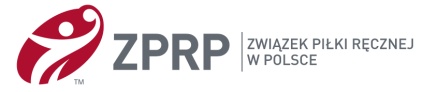 PROTOKÓŁ ZAWODÓW II LIGAPROTOKÓŁ ZAWODÓW II LIGAPROTOKÓŁ ZAWODÓW II LIGAPROTOKÓŁ ZAWODÓW II LIGAPROTOKÓŁ ZAWODÓW II LIGAPROTOKÓŁ ZAWODÓW II LIGAPROTOKÓŁ ZAWODÓW II LIGAPROTOKÓŁ ZAWODÓW II LIGAPROTOKÓŁ ZAWODÓW II LIGAPROTOKÓŁ ZAWODÓW II LIGAPROTOKÓŁ ZAWODÓW II LIGAPROTOKÓŁ ZAWODÓW II LIGAPROTOKÓŁ ZAWODÓW II LIGAPROTOKÓŁ ZAWODÓW II LIGAPROTOKÓŁ ZAWODÓW II LIGAPROTOKÓŁ ZAWODÓW II LIGAPROTOKÓŁ ZAWODÓW II LIGAPROTOKÓŁ ZAWODÓW II LIGAPROTOKÓŁ ZAWODÓW II LIGAPROTOKÓŁ ZAWODÓW II LIGAPROTOKÓŁ ZAWODÓW II LIGAPROTOKÓŁ ZAWODÓW II LIGAPROTOKÓŁ ZAWODÓW II LIGAPROTOKÓŁ ZAWODÓW II LIGAPROTOKÓŁ ZAWODÓW II LIGAPROTOKÓŁ ZAWODÓW II LIGA   Numer meczu:   Numer meczu:   Numer meczu:   Numer meczu:   Numer meczu:   Numer meczu:IIIIM1//PROTOKÓŁ ZAWODÓW II LIGAPROTOKÓŁ ZAWODÓW II LIGAPROTOKÓŁ ZAWODÓW II LIGAPROTOKÓŁ ZAWODÓW II LIGAPROTOKÓŁ ZAWODÓW II LIGAPROTOKÓŁ ZAWODÓW II LIGAPROTOKÓŁ ZAWODÓW II LIGAPROTOKÓŁ ZAWODÓW II LIGAPROTOKÓŁ ZAWODÓW II LIGAPROTOKÓŁ ZAWODÓW II LIGAPROTOKÓŁ ZAWODÓW II LIGAPROTOKÓŁ ZAWODÓW II LIGAPROTOKÓŁ ZAWODÓW II LIGAPROTOKÓŁ ZAWODÓW II LIGAPROTOKÓŁ ZAWODÓW II LIGAPROTOKÓŁ ZAWODÓW II LIGAPROTOKÓŁ ZAWODÓW II LIGAPROTOKÓŁ ZAWODÓW II LIGAPROTOKÓŁ ZAWODÓW II LIGAPROTOKÓŁ ZAWODÓW II LIGAPROTOKÓŁ ZAWODÓW II LIGAPROTOKÓŁ ZAWODÓW II LIGAPROTOKÓŁ ZAWODÓW II LIGAPROTOKÓŁ ZAWODÓW II LIGAPROTOKÓŁ ZAWODÓW II LIGAPROTOKÓŁ ZAWODÓW II LIGAA Drużyna gospodarzy:A Drużyna gospodarzy:A Drużyna gospodarzy:A Drużyna gospodarzy:A Drużyna gospodarzy:ZAWODY PGNiG SUPERLIGA PGNiG SUPERLIGA PGNiG SUPERLIGA PGNiG SUPERLIGA PGNiG SUPERLIGA PGNiG SUPERLIGA PGNiG SUPERLIGA FINAŁ FINAŁ FINAŁ FINAŁ FINAŁ FINAŁXXX SENIORZY SENIORZYMiejsce rozgrywania zawodów (adres):Miejsce rozgrywania zawodów (adres):Miejsce rozgrywania zawodów (adres):Miejsce rozgrywania zawodów (adres):Miejsce rozgrywania zawodów (adres):Miejsce rozgrywania zawodów (adres):Miejsce rozgrywania zawodów (adres):Miejsce rozgrywania zawodów (adres):Miejsce rozgrywania zawodów (adres):Miejsce rozgrywania zawodów (adres):Miejsce rozgrywania zawodów (adres):Miejsce rozgrywania zawodów (adres):Miejsce rozgrywania zawodów (adres):Miejsce rozgrywania zawodów (adres):Miejsce rozgrywania zawodów (adres):Miejsce rozgrywania zawodów (adres):Miejsce rozgrywania zawodów (adres):Miejsce rozgrywania zawodów (adres):A Drużyna gospodarzy:A Drużyna gospodarzy:A Drużyna gospodarzy:A Drużyna gospodarzy:A Drużyna gospodarzy:ZAWODY I LIGA GRUPA   I LIGA GRUPA   I LIGA GRUPA   I LIGA GRUPA   I LIGA GRUPA   I LIGA GRUPA   I LIGA GRUPA   PÓŁFINAŁ PÓŁFINAŁ PÓŁFINAŁ PÓŁFINAŁ PÓŁFINAŁ PÓŁFINAŁ JUNIORZY JUNIORZYMiejsce rozgrywania zawodów (adres):Miejsce rozgrywania zawodów (adres):Miejsce rozgrywania zawodów (adres):Miejsce rozgrywania zawodów (adres):Miejsce rozgrywania zawodów (adres):Miejsce rozgrywania zawodów (adres):Miejsce rozgrywania zawodów (adres):Miejsce rozgrywania zawodów (adres):Miejsce rozgrywania zawodów (adres):Miejsce rozgrywania zawodów (adres):Miejsce rozgrywania zawodów (adres):Miejsce rozgrywania zawodów (adres):Miejsce rozgrywania zawodów (adres):Miejsce rozgrywania zawodów (adres):Miejsce rozgrywania zawodów (adres):Miejsce rozgrywania zawodów (adres):Miejsce rozgrywania zawodów (adres):Miejsce rozgrywania zawodów (adres):A Drużyna gospodarzy:A Drużyna gospodarzy:A Drużyna gospodarzy:A Drużyna gospodarzy:A Drużyna gospodarzy:ZAWODYX II LIGA GRUPA  1 II LIGA GRUPA  1 II LIGA GRUPA  1 II LIGA GRUPA  1 II LIGA GRUPA  1 II LIGA GRUPA  1 II LIGA GRUPA  1 ĆWIERĆFINAŁ ĆWIERĆFINAŁ ĆWIERĆFINAŁ ĆWIERĆFINAŁ ĆWIERĆFINAŁ ĆWIERĆFINAŁ JUNIORZY MŁ. JUNIORZY MŁ.Miejsce rozgrywania zawodów (adres):Miejsce rozgrywania zawodów (adres):Miejsce rozgrywania zawodów (adres):Miejsce rozgrywania zawodów (adres):Miejsce rozgrywania zawodów (adres):Miejsce rozgrywania zawodów (adres):Miejsce rozgrywania zawodów (adres):Miejsce rozgrywania zawodów (adres):Miejsce rozgrywania zawodów (adres):Miejsce rozgrywania zawodów (adres):Miejsce rozgrywania zawodów (adres):Miejsce rozgrywania zawodów (adres):Miejsce rozgrywania zawodów (adres):Miejsce rozgrywania zawodów (adres):Miejsce rozgrywania zawodów (adres):Miejsce rozgrywania zawodów (adres):Miejsce rozgrywania zawodów (adres):Miejsce rozgrywania zawodów (adres):B Drużyna gości: B Drużyna gości: B Drużyna gości: B Drużyna gości: B Drużyna gości: ZAWODY PUCHAR POLSKI PUCHAR POLSKI PUCHAR POLSKI PUCHAR POLSKI PUCHAR POLSKI PUCHAR POLSKI PUCHAR POLSKI ELIMINACJE ELIMINACJE ELIMINACJE ELIMINACJE ELIMINACJE ELIMINACJE MŁODZICY MŁODZICY::::::::::::B Drużyna gości: B Drużyna gości: B Drużyna gości: B Drużyna gości: B Drużyna gości: ZAWODY BARAŻE BARAŻE BARAŻE BARAŻE BARAŻE BARAŻE BARAŻE K K KX   MX   MX   MX   M DZIECI DZIECI::::::::::::B Drużyna gości: B Drużyna gości: B Drużyna gości: B Drużyna gości: B Drużyna gości: ZAWODY data  data  data  data  data  data  data  data  godz.  godz.  godz.  godz. wynik końcowywynik końcowywynik końcowywynik końcowywynik końcowydo przerwydo przerwydo przerwydo przerwydo przerwydo przerwydo przerwyna korzyśćna korzyśćna korzyśćna korzyśćna korzyśćna korzyśćA (nazwa) A (nazwa) A (nazwa) A (nazwa) A (nazwa) A (nazwa) A (nazwa) A (nazwa) A (nazwa) A (nazwa) A (nazwa) KaryKaryKaryKaryKaryKaryKaryKaryKaryKaryKaryKaryKaryKaryKaryPrzebieg zawodówPrzebieg zawodówPrzebieg zawodówPrzebieg zawodówPrzebieg zawodówPrzebieg zawodówPrzebieg zawodówPrzebieg zawodówPrzebieg zawodówPrzebieg zawodówPrzebieg zawodówPrzebieg zawodówPrzebieg zawodówPrzebieg zawodówPrzebieg zawodówPrzebieg zawodówPrzebieg zawodówPrzebieg zawodówNrNazwisko i imię zawodnikaNazwisko i imię zawodnikaNazwisko i imię zawodnikaNazwisko i imię zawodnikaNazwisko i imię zawodnikaNazwisko i imię zawodnikaNazwisko i imię zawodnikaWBBUU2`2`2`2`2`2`2`2`2`2`DDKdI połowaI połowaI połowaI połowaI połowaII połowaII połowaII połowaII połowaII połowaII połowatime outtime outtime outtime outtime outtime outtime outtime outtime outtime outtime outTZaw. AwynikwynikwynikwynikZaw. BZaw. BTTZaw. AZaw. AwynikwynikwynikwynikZaw. BZaw. BTZaw. AwynikwynikwynikwynikZaw. BZaw. BTTZaw. AZaw. AwynikwynikwynikwynikZaw. BZaw. BTZaw. AwynikwynikwynikwynikZaw. BZaw. BTTZaw. AZaw. AwynikwynikwynikwynikZaw. BZaw. B::::::::::::::::::::::::::::::::::::::::::::::::::::::::::::::::::::::::::::::::::::::::::::::::1. 1. 1. 1. 2. 2. 2. 2. 2. 2. 2. 2. 3. 3. 3. 3. 3. 3. 3. 3. 4. 4. 4. 4. 4. 4. ::::::::1. 1. 1. 1. 2. 2. 2. 2. 2. 2. 2. 2. 3. 3. 3. 3. 3. 3. 3. 3. 4. 4. 4. 4. 4. 4. ::::::::1. 1. 1. 1. 2. 2. 2. 2. 2. 2. 2. 2. 3. 3. 3. 3. 3. 3. 3. 3. 4. 4. 4. 4. 4. 4. ::::::::Osoba odpowiedzialna za drużynę - nazwisko, imię,  funkcja, numer licencji,  podpis Osoba odpowiedzialna za drużynę - nazwisko, imię,  funkcja, numer licencji,  podpis Osoba odpowiedzialna za drużynę - nazwisko, imię,  funkcja, numer licencji,  podpis Osoba odpowiedzialna za drużynę - nazwisko, imię,  funkcja, numer licencji,  podpis Nazwisko, imię – funkcja, numer licencjiNazwisko, imię – funkcja, numer licencjiNazwisko, imię – funkcja, numer licencjiNazwisko, imię – funkcja, numer licencjiNazwisko, imię – funkcja, numer licencjiNazwisko, imię – funkcja, numer licencjiNazwisko, imię – funkcja, numer licencjiNazwisko, imię – funkcja, numer licencjiNazwisko, imię – funkcja, numer licencjiNazwisko, imię – funkcja, numer licencjiNazwisko, imię – funkcja, numer licencjiNazwisko, imię – funkcja, numer licencjiNazwisko, imię – funkcja, numer licencjiNazwisko, imię – funkcja, numer licencjiNazwisko, imię – funkcja, numer licencjiNazwisko, imię – funkcja, numer licencjiNazwisko, imię – funkcja, numer licencjiNazwisko, imię – funkcja, numer licencjiNazwisko, imię – funkcja, numer licencjiNazwisko, imię – funkcja, numer licencjiNazwisko, imię – funkcja, numer licencjiNazwisko, imię – funkcja, numer licencji::::::::B (nazwa) B (nazwa) B (nazwa) B (nazwa) B (nazwa) B (nazwa) B (nazwa) B (nazwa) B (nazwa) B (nazwa) B (nazwa) KaryKaryKaryKaryKaryKaryKaryKaryKaryKaryKaryKaryKaryKaryKary::::::::NrNazwisko i imię zawodnikaNazwisko i imię zawodnikaNazwisko i imię zawodnikaNazwisko i imię zawodnikaNazwisko i imię zawodnikaNazwisko i imię zawodnikaNazwisko i imię zawodnikaWBBUU2`2`2`2`2`2`2`2`2`2`DDKd::::::::::::::::::::::::::::::::::::::::::::::::::::::::::::::::::::::::::::::::::::::::::::::::::::::::::::::::::::::::::::::::::::::::1. 1. 1. 1. 2. 2. 2. 2. 2. 2. 2. 2. 3. 3. 3. 3. 3. 3. 3. 3. 4. 4. 4. 4. 4. 4. ::::::::1. 1. 1. 1. 2. 2. 2. 2. 2. 2. 2. 2. 3. 3. 3. 3. 3. 3. 3. 3. 4. 4. 4. 4. 4. 4. ::::::::1. 1. 1. 1. 2. 2. 2. 2. 2. 2. 2. 2. 3. 3. 3. 3. 3. 3. 3. 3. 4. 4. 4. 4. 4. 4. ::::::::Osoba odpowiedzialna za drużynę - nazwisko, imię,  funkcja, numer licencji,  podpisOsoba odpowiedzialna za drużynę - nazwisko, imię,  funkcja, numer licencji,  podpisOsoba odpowiedzialna za drużynę - nazwisko, imię,  funkcja, numer licencji,  podpisOsoba odpowiedzialna za drużynę - nazwisko, imię,  funkcja, numer licencji,  podpisNazwisko, imię – funkcja, numer licencjiNazwisko, imię – funkcja, numer licencjiNazwisko, imię – funkcja, numer licencjiNazwisko, imię – funkcja, numer licencjiNazwisko, imię – funkcja, numer licencjiNazwisko, imię – funkcja, numer licencjiNazwisko, imię – funkcja, numer licencjiNazwisko, imię – funkcja, numer licencjiNazwisko, imię – funkcja, numer licencjiNazwisko, imię – funkcja, numer licencjiNazwisko, imię – funkcja, numer licencjiNazwisko, imię – funkcja, numer licencjiNazwisko, imię – funkcja, numer licencjiNazwisko, imię – funkcja, numer licencjiNazwisko, imię – funkcja, numer licencjiNazwisko, imię – funkcja, numer licencjiNazwisko, imię – funkcja, numer licencji Nazwisko, imię – funkcja, numer licencji Nazwisko, imię – funkcja, numer licencji Nazwisko, imię – funkcja, numer licencji Nazwisko, imię – funkcja, numer licencji Nazwisko, imię – funkcja, numer licencji ::::::::  Szczegółowe uwagi sędziów:                             brak     verte    Szczegółowe uwagi sędziów:                             brak     verte    Szczegółowe uwagi sędziów:                             brak     verte    Szczegółowe uwagi sędziów:                             brak     verte    Szczegółowe uwagi sędziów:                             brak     verte    Szczegółowe uwagi sędziów:                             brak     verte    Szczegółowe uwagi sędziów:                             brak     verte    Szczegółowe uwagi sędziów:                             brak     verte    Szczegółowe uwagi sędziów:                             brak     verte    Szczegółowe uwagi sędziów:                             brak     verte    Szczegółowe uwagi sędziów:                             brak     verte    Szczegółowe uwagi sędziów:                             brak     verte  ::::::::  Liczba widzów:                        Pojemność hali:   Liczba widzów:                        Pojemność hali:   Liczba widzów:                        Pojemność hali:   Liczba widzów:                        Pojemność hali:   Liczba widzów:                        Pojemność hali:   Liczba widzów:                        Pojemność hali:   Liczba widzów:                        Pojemność hali:   Liczba widzów:                        Pojemność hali:   Liczba widzów:                        Pojemność hali:   Liczba widzów:                        Pojemność hali:   Liczba widzów:                        Pojemność hali:   Liczba widzów:                        Pojemność hali: :::::::: Rejestracja zawodów:                                            tak         nie  Rejestracja zawodów:                                            tak         nie  Rejestracja zawodów:                                            tak         nie  Rejestracja zawodów:                                            tak         nie  Rejestracja zawodów:                                            tak         nie  Rejestracja zawodów:                                            tak         nie  Rejestracja zawodów:                                            tak         nie  Rejestracja zawodów:                                            tak         nie  Rejestracja zawodów:                                            tak         nie  Rejestracja zawodów:                                            tak         nie  Rejestracja zawodów:                                            tak         nie  Rejestracja zawodów:                                            tak         nie :::::::: Dodatkowy raport sędziów lub delegata:          tak          nie  Dodatkowy raport sędziów lub delegata:          tak          nie  Dodatkowy raport sędziów lub delegata:          tak          nie  Dodatkowy raport sędziów lub delegata:          tak          nie  Dodatkowy raport sędziów lub delegata:          tak          nie  Dodatkowy raport sędziów lub delegata:          tak          nie  Dodatkowy raport sędziów lub delegata:          tak          nie  Dodatkowy raport sędziów lub delegata:          tak          nie  Dodatkowy raport sędziów lub delegata:          tak          nie  Dodatkowy raport sędziów lub delegata:          tak          nie  Dodatkowy raport sędziów lub delegata:          tak          nie  Dodatkowy raport sędziów lub delegata:          tak          nie ALICZBALICZBALICZBABRAMKIBRAMKIBRAMKIBBBLICZBALICZBALICZBALICZBABRAMKIBRAMKIBRAMKIBRAMKIOpieka medyczna      (pieczątka i podpis)Opieka medyczna      (pieczątka i podpis)Opieka medyczna      (pieczątka i podpis)Opieka medyczna      (pieczątka i podpis)Opieka medyczna      (pieczątka i podpis)Opieka medyczna      (pieczątka i podpis)Opieka medyczna      (pieczątka i podpis)Opieka medyczna      (pieczątka i podpis)Opieka medyczna      (pieczątka i podpis)Opieka medyczna      (pieczątka i podpis)Opieka medyczna      (pieczątka i podpis)Opieka medyczna      (pieczątka i podpis)Opieka medyczna      (pieczątka i podpis)Opieka medyczna      (pieczątka i podpis)RZUTY KARNERZUTY KARNERZUTY KARNERZUTY KARNESĘDZIOWIE sędzia główny miejscowość miejscowość miejscowość miejscowość podpis podpis podpis podpis podpis podpis podpis podpisRZUTY KARNERZUTY KARNERZUTY KARNERZUTY KARNESĘDZIOWIE sędzia główny miejscowość miejscowość miejscowość miejscowość podpis podpis podpis podpis podpis podpis podpis podpis Zweryfikowano dn.: Zweryfikowano dn.: Zweryfikowano dn.: Zweryfikowano dn.: Zweryfikowano dn.: Zweryfikowano dn.: Zweryfikowano dn.: Zweryfikowano dn.: Zweryfikowano dn.: Zweryfikowano dn.: Zweryfikowano dn.: Zweryfikowano dn.: Zweryfikowano dn.: Zweryfikowano dn.: Zweryfikowano dn.: Zweryfikowano dn.: Zweryfikowano dn.: Zweryfikowano dn.:SĘDZIOWIE sekretarz miejscowość miejscowość miejscowość miejscowość podpis podpis podpis podpis podpis podpis podpis podpis Wynik końcowy:               :                 do przerwy             :       Wynik końcowy:               :                 do przerwy             :       Wynik końcowy:               :                 do przerwy             :       Wynik końcowy:               :                 do przerwy             :       Wynik końcowy:               :                 do przerwy             :       Wynik końcowy:               :                 do przerwy             :       Wynik końcowy:               :                 do przerwy             :       Wynik końcowy:               :                 do przerwy             :       Wynik końcowy:               :                 do przerwy             :       Wynik końcowy:               :                 do przerwy             :       Wynik końcowy:               :                 do przerwy             :       Wynik końcowy:               :                 do przerwy             :       Wynik końcowy:               :                 do przerwy             :       Wynik końcowy:               :                 do przerwy             :       Wynik końcowy:               :                 do przerwy             :       Wynik końcowy:               :                 do przerwy             :       Wynik końcowy:               :                 do przerwy             :       Wynik końcowy:               :                 do przerwy             :      SĘDZIOWIE mierzący czas miejscowość miejscowość miejscowość miejscowość podpis podpis podpis podpis podpis podpis podpis podpis Na korzyść:  Na korzyść:  Na korzyść:  Na korzyść:  Na korzyść:  Na korzyść:  Na korzyść:  Na korzyść:  Na korzyść:  Na korzyść:  Na korzyść:  Na korzyść:  Na korzyść:  Na korzyść:  Na korzyść:  Na korzyść:  Na korzyść:  Na korzyść: SĘDZIOWIE delegat ZPRP miejscowość miejscowość miejscowość miejscowość podpis podpis podpis podpis podpis podpis podpis podpis Podpis:  Podpis:  Podpis:  Podpis:  Podpis:  Podpis:  Podpis:  Podpis:  Podpis:  Podpis:  Podpis:  Podpis:  Podpis:  Podpis:  Podpis:  Podpis:  Podpis:  Podpis: KGiD DZPR  e-mail: dzpr@dzpr.eu  ;  fax: 71 367 79 28;    sms wynik po meczu Christ Grzegorz: 602 120 659KGiD DZPR  e-mail: dzpr@dzpr.eu  ;  fax: 71 367 79 28;    sms wynik po meczu Christ Grzegorz: 602 120 659KGiD DZPR  e-mail: dzpr@dzpr.eu  ;  fax: 71 367 79 28;    sms wynik po meczu Christ Grzegorz: 602 120 659KGiD DZPR  e-mail: dzpr@dzpr.eu  ;  fax: 71 367 79 28;    sms wynik po meczu Christ Grzegorz: 602 120 659KGiD DZPR  e-mail: dzpr@dzpr.eu  ;  fax: 71 367 79 28;    sms wynik po meczu Christ Grzegorz: 602 120 659KGiD DZPR  e-mail: dzpr@dzpr.eu  ;  fax: 71 367 79 28;    sms wynik po meczu Christ Grzegorz: 602 120 659KGiD DZPR  e-mail: dzpr@dzpr.eu  ;  fax: 71 367 79 28;    sms wynik po meczu Christ Grzegorz: 602 120 659KGiD DZPR  e-mail: dzpr@dzpr.eu  ;  fax: 71 367 79 28;    sms wynik po meczu Christ Grzegorz: 602 120 659KGiD DZPR  e-mail: dzpr@dzpr.eu  ;  fax: 71 367 79 28;    sms wynik po meczu Christ Grzegorz: 602 120 659KGiD DZPR  e-mail: dzpr@dzpr.eu  ;  fax: 71 367 79 28;    sms wynik po meczu Christ Grzegorz: 602 120 659KGiD DZPR  e-mail: dzpr@dzpr.eu  ;  fax: 71 367 79 28;    sms wynik po meczu Christ Grzegorz: 602 120 659KGiD DZPR  e-mail: dzpr@dzpr.eu  ;  fax: 71 367 79 28;    sms wynik po meczu Christ Grzegorz: 602 120 659KGiD DZPR  e-mail: dzpr@dzpr.eu  ;  fax: 71 367 79 28;    sms wynik po meczu Christ Grzegorz: 602 120 659KGiD DZPR  e-mail: dzpr@dzpr.eu  ;  fax: 71 367 79 28;    sms wynik po meczu Christ Grzegorz: 602 120 659KGiD DZPR  e-mail: dzpr@dzpr.eu  ;  fax: 71 367 79 28;    sms wynik po meczu Christ Grzegorz: 602 120 659KGiD DZPR  e-mail: dzpr@dzpr.eu  ;  fax: 71 367 79 28;    sms wynik po meczu Christ Grzegorz: 602 120 659KGiD DZPR  e-mail: dzpr@dzpr.eu  ;  fax: 71 367 79 28;    sms wynik po meczu Christ Grzegorz: 602 120 659KGiD DZPR  e-mail: dzpr@dzpr.eu  ;  fax: 71 367 79 28;    sms wynik po meczu Christ Grzegorz: 602 120 659KGiD DZPR  e-mail: dzpr@dzpr.eu  ;  fax: 71 367 79 28;    sms wynik po meczu Christ Grzegorz: 602 120 659KGiD DZPR  e-mail: dzpr@dzpr.eu  ;  fax: 71 367 79 28;    sms wynik po meczu Christ Grzegorz: 602 120 659KGiD DZPR  e-mail: dzpr@dzpr.eu  ;  fax: 71 367 79 28;    sms wynik po meczu Christ Grzegorz: 602 120 659KGiD DZPR  e-mail: dzpr@dzpr.eu  ;  fax: 71 367 79 28;    sms wynik po meczu Christ Grzegorz: 602 120 659KGiD DZPR  e-mail: dzpr@dzpr.eu  ;  fax: 71 367 79 28;    sms wynik po meczu Christ Grzegorz: 602 120 659KGiD DZPR  e-mail: dzpr@dzpr.eu  ;  fax: 71 367 79 28;    sms wynik po meczu Christ Grzegorz: 602 120 659KGiD DZPR  e-mail: dzpr@dzpr.eu  ;  fax: 71 367 79 28;    sms wynik po meczu Christ Grzegorz: 602 120 659KGiD DZPR  e-mail: dzpr@dzpr.eu  ;  fax: 71 367 79 28;    sms wynik po meczu Christ Grzegorz: 602 120 659KGiD DZPR  e-mail: dzpr@dzpr.eu  ;  fax: 71 367 79 28;    sms wynik po meczu Christ Grzegorz: 602 120 659KGiD DZPR  e-mail: dzpr@dzpr.eu  ;  fax: 71 367 79 28;    sms wynik po meczu Christ Grzegorz: 602 120 659KGiD DZPR  e-mail: dzpr@dzpr.eu  ;  fax: 71 367 79 28;    sms wynik po meczu Christ Grzegorz: 602 120 659KGiD DZPR  e-mail: dzpr@dzpr.eu  ;  fax: 71 367 79 28;    sms wynik po meczu Christ Grzegorz: 602 120 659KGiD DZPR  e-mail: dzpr@dzpr.eu  ;  fax: 71 367 79 28;    sms wynik po meczu Christ Grzegorz: 602 120 659KGiD DZPR  e-mail: dzpr@dzpr.eu  ;  fax: 71 367 79 28;    sms wynik po meczu Christ Grzegorz: 602 120 659KGiD DZPR  e-mail: dzpr@dzpr.eu  ;  fax: 71 367 79 28;    sms wynik po meczu Christ Grzegorz: 602 120 659KGiD DZPR  e-mail: dzpr@dzpr.eu  ;  fax: 71 367 79 28;    sms wynik po meczu Christ Grzegorz: 602 120 659KGiD DZPR  e-mail: dzpr@dzpr.eu  ;  fax: 71 367 79 28;    sms wynik po meczu Christ Grzegorz: 602 120 659KGiD DZPR  e-mail: dzpr@dzpr.eu  ;  fax: 71 367 79 28;    sms wynik po meczu Christ Grzegorz: 602 120 659KGiD DZPR  e-mail: dzpr@dzpr.eu  ;  fax: 71 367 79 28;    sms wynik po meczu Christ Grzegorz: 602 120 659KGiD DZPR  e-mail: dzpr@dzpr.eu  ;  fax: 71 367 79 28;    sms wynik po meczu Christ Grzegorz: 602 120 659KGiD DZPR  e-mail: dzpr@dzpr.eu  ;  fax: 71 367 79 28;    sms wynik po meczu Christ Grzegorz: 602 120 659KGiD DZPR  e-mail: dzpr@dzpr.eu  ;  fax: 71 367 79 28;    sms wynik po meczu Christ Grzegorz: 602 120 659KGiD DZPR  e-mail: dzpr@dzpr.eu  ;  fax: 71 367 79 28;    sms wynik po meczu Christ Grzegorz: 602 120 659KGiD DZPR  e-mail: dzpr@dzpr.eu  ;  fax: 71 367 79 28;    sms wynik po meczu Christ Grzegorz: 602 120 659KGiD DZPR  e-mail: dzpr@dzpr.eu  ;  fax: 71 367 79 28;    sms wynik po meczu Christ Grzegorz: 602 120 659KGiD DZPR  e-mail: dzpr@dzpr.eu  ;  fax: 71 367 79 28;    sms wynik po meczu Christ Grzegorz: 602 120 659